Частушки на день учителя.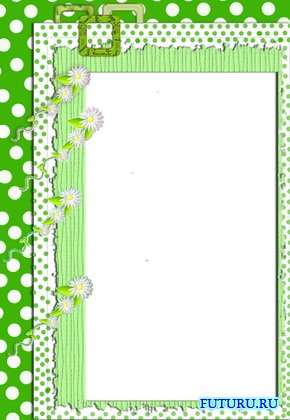 Ломали головы всем классом:Как сделать поздравленье классным!Быть может,песенку исполнить,Иль подготовить коллективный номер?Вдруг осенило: «А давайте-ка друзья,подружкиИсполним для преподавателей частушки!Вот и праздник наступил,               2.С днём Учителя поздравить                                                                                                                                                                 рады мы по ушки.                                  мы  пришли сегодня Вас.                                                                                                     Дорогим учителям                               Пожелать больших успехов,                                                                                                         Сейчас споём частушки!                      Чтоб учили лучше нас!   3.Утверждаю: наша школа-                        4.Наша школа-просто СУПЕР!!!                                                                                                                      лучше всех на свете!                                            Наша школа- просто КЛАСС!!!                                                                                                    Потому что в школе дружат                                Повторять готовы это                                                                                                Взрослые и дети!                                                    Мы подряд хоть сотню раз!!!5.Я не знаю школы лучше-                                 6.Нам родная школа стала                                                                                                     Ей уже немало лет!                                                  Всё равно ,что дом второй.                                                                                           Объясняет,всему учит                                              А учителей любимых                                                                                                и на всё даёт ответ!                                                  Можем мы назвать семьёй!7.Педагогами своими мы безумно дорожим      8.Учителя как на подбор:                                                                                           На учёбу,как на праздник ,                                           Дружные,весёлые.                                                                                          Сломя голову бежим!                                                   Вкладывают знания                                                                                                                                                      В наши светлы головы!                                                                               9.Обратимся к Президенту                                       10.Мы большим и дружным классом                                                                                        с предложением одним:                                                 вам спасибо говорим.                                                                                    чтоб за труд ваш многолетний                                      Счастья,радости,удачи                                                                                                                всем медали подарил!                                                    В праздник пожелать хотим!